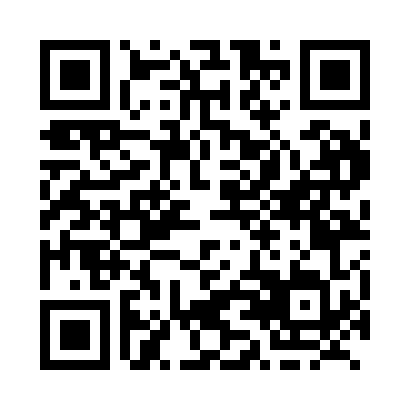 Prayer times for Swalwell, Alberta, CanadaMon 1 Jul 2024 - Wed 31 Jul 2024High Latitude Method: Angle Based RulePrayer Calculation Method: Islamic Society of North AmericaAsar Calculation Method: HanafiPrayer times provided by https://www.salahtimes.comDateDayFajrSunriseDhuhrAsrMaghribIsha1Mon3:295:211:377:139:5411:452Tue3:295:211:387:139:5311:453Wed3:305:221:387:139:5311:454Thu3:305:231:387:139:5211:455Fri3:315:241:387:139:5211:456Sat3:315:251:387:139:5111:457Sun3:325:261:387:129:5111:448Mon3:335:271:397:129:5011:449Tue3:335:281:397:129:4911:4410Wed3:345:291:397:119:4811:4311Thu3:345:301:397:119:4811:4312Fri3:355:311:397:119:4711:4313Sat3:355:321:397:109:4611:4214Sun3:365:331:397:109:4511:4215Mon3:375:341:397:099:4411:4116Tue3:375:361:397:099:4311:4117Wed3:385:371:407:089:4211:4018Thu3:395:381:407:079:4011:4019Fri3:395:391:407:079:3911:3920Sat3:405:411:407:069:3811:3921Sun3:415:421:407:059:3711:3822Mon3:415:441:407:059:3511:3723Tue3:425:451:407:049:3411:3724Wed3:435:461:407:039:3311:3625Thu3:445:481:407:029:3111:3526Fri3:445:491:407:029:3011:3527Sat3:455:511:407:019:2811:3428Sun3:465:521:407:009:2711:3329Mon3:465:541:406:599:2511:3230Tue3:475:551:406:589:2411:3131Wed3:485:561:406:579:2211:30